admin@perthshirecanineclub.co.uk		perthshirecc@gmail.com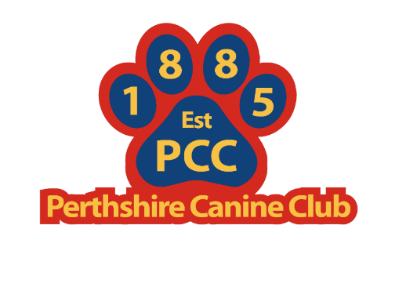 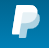 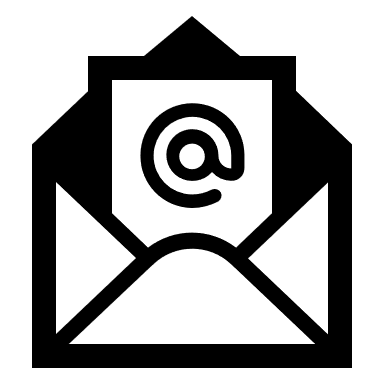 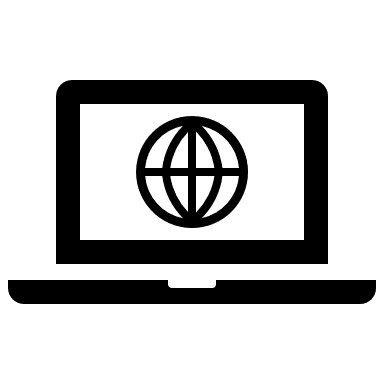 Nether Common, Rait,	www.perthshirecanineclub.co.uk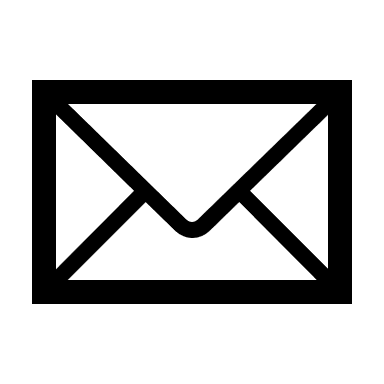 Perthshire, PH2 7RU		                                             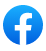 Perthshire Canine Club                                      Application for Membership of Perthshire Canine ClubMEMBERSHIP COSTS - The current annual subscription runs from 1st January to 31st December 2021.  There are three categories of Membership: Single £3, Joint £4, or Junior £1.Joint Membership is available to spouses or two persons resident at the same address.Junior Membership is available to ages 6 - 18 years.MEMBERSHIP APPLICATION FORM- AGM LAST TUESDAY IN MAY, TULLOCH INSTITUTE, PERTH 8.30PMI/We apply to be admitted as a member/s of the Club, subject to the terms of the Club’s Constitution (available on the website), and I/We agree to abide by that Constitution.  I/We enclose remittance for the relevant fee. (If paying by Paypal please use the Friends & Family option) PLEASE COMPLETE THE FOLLOWING IN BLOCK CAPITALSFull Name, Including Title:    1)…………………………………………………… 2)…………………………………………………………Address:  ………………………………………………………………………………..	  ………………………………………………………………………………….Post Code: …………………  Tel. No:  ………………………..  Date: ……………….Signature 1) ……………………………………………………………. Signature 2) …………………………………………………………………E-mail address: …………………………………………………………………………..(This is our preferred method of contact)Type of Membership (i.e. Single/Joint/Junior)Date of Birth (please specify when applying for Junior membership):  ……………….Breed(s) owned:  ………………………………………………………………………….
Canine Interests (Please tick where appropriate):
Showing □     Stewarding □ Education□     A Night in with □     Judging □   Ring Craft □Please tick if you would like a Copy of: The Club’s Constitution □ GDPR   □ Safeguarding Policy   □(Personal Information held for the calendar year of membership, this is not shared and only used for club purposes)